Call for NominationsFlorida United Numismatists, Inc, Board of Directors for 2021In accordance with the By-Laws (Article VI, Section l) of Florida United Numismatists, Inc., President Bob Hurst has called for nominations to fill four (4) officer positions and six (6) positions on the Board of Directors.Any adult regular or life individual member of FUN for at least one year and in good standing who is a legal resident of Florida is eligible to run for the position of Board of Directors. Only members of the current Board are eligible to run for officer positions.Nominations may be either: (l) A letter of nomination signed by five (5) individual members in good standing, or (2) a letter of nomination from a FUN member club in good standing signed/attested by two (2) officers of the club; both club officers must also be members of FUN. Nominations must be received by Gary Braisted no later than August 1, 2020. A letter of notification of nomination will be sent to each nominee by August 31, 2020 requesting their acceptance/refusal to either Gary or the secretary (TBD) within 30 days of the date of notice.In accordance with the By-Laws (Article VI, Section l) of Florida United Numismatists, Inc., President Bob Hurst has called for nominations to fill four (4) officer positions and six (6) positions on the Board of Directors.Any adult regular or life individual member of FUN for at least one year and in good standing who is a legal resident of Florida is eligible to run for the position of Board of Directors. Only members of the current Board are eligible to run for officer positions.Nominations may be either: (l) A letter of nomination signed by five (5) individual members in good standing, or (2) a letter of nomination from a FUN member club in good standing signed/attested by two (2) officers of the club; both club officers must also be members of FUN. Nominations must be received by Gary Braisted no later than August 1, 2020. A letter of notification of nomination will be sent to each nominee by August 31, 2020 requesting their acceptance/refusal to either Gary or the secretary (TBD) within 30 days of the date of notice.All positions standing for election are for a two (2) year term, beginning in January 2021. The following board members are currently serving the first year of a two-year term and are therefore not standing for re-election as board members: Chris Arbutine, Gary Braisted, Steve Martin, Donna Moon, Sandy Pearl, and Bob Russell.Nominees should be considered on the basis of their willingness to serve FUN, its members, and clubs. Also, if elected, board members are expected to attend four to six meetings annually in various locations throughout the state, and to be active in the promotion of numismatics as a representative of FUN.All officers, including President Bob Hurst, Vice President Tony Swicer, Secretary Cindy Wibker, and Treasurer Tony Bonaro, and the following board members' terms expire in January 2021 : Ed Abbott, Randy Campbell, Nancy Casey, Jay Chamberlain, Bemie Ososky, and Mark Trout. A sample nominating form is Printed below for your convenience.Florida United Numismatists, Inc. NominationsWe hereby nominate the following person(s) for officer positions. Do not nominate more than one person per office,President ____________________________________________Vice President____________________________________________Secretary ____________________________________________Treasurer ________________________________________________We hereby nominate the following person(s) for the office of Board of Director. Do not nominate more than six (6) persons,	1._______________________________________________2.______________________________________________________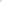 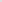 	3._______________________________________________4._________________________________________________	5._______________________________________________6._________________________________________________Signed: Must be signed by five (5) FUN life or regular adult members; please print your name and then your signature on lines below.1.____________________________________________Signature____________________________________FUN No.___________2.____________________________________________Signature ____________________________________FUN No.___________3.____________________________________________Signature____________________________________FUN No.___________4.____________________________________________Signature____________________________________FUN No.___________5.____________________________________________Signature ___________________________________FUN No.____________The	Club nominated the above-named person(s) for the Florida United Numismatists,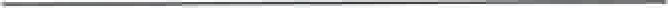 Inc. Board of Directors. We, the undersigned, hereby declare/attest that the majority of the general membership of the named CLUB know of and approve of this nomination. Two club officers must sign; both club officers must also be members of FUNName/Position_________________________________________Name/Position___________________________________________Mail To:Gary Braisted3100 S Congress Avenue, Suite 6Boynton Beach, FL 33426Florida United Numismatists, Inc. NominationsWe hereby nominate the following person(s) for officer positions. Do not nominate more than one person per office,President ____________________________________________Vice President____________________________________________Secretary ____________________________________________Treasurer ________________________________________________We hereby nominate the following person(s) for the office of Board of Director. Do not nominate more than six (6) persons,	1._______________________________________________2.______________________________________________________	3._______________________________________________4._________________________________________________	5._______________________________________________6._________________________________________________Signed: Must be signed by five (5) FUN life or regular adult members; please print your name and then your signature on lines below.1.____________________________________________Signature____________________________________FUN No.___________2.____________________________________________Signature ____________________________________FUN No.___________3.____________________________________________Signature____________________________________FUN No.___________4.____________________________________________Signature____________________________________FUN No.___________5.____________________________________________Signature ___________________________________FUN No.____________The	Club nominated the above-named person(s) for the Florida United Numismatists,Inc. Board of Directors. We, the undersigned, hereby declare/attest that the majority of the general membership of the named CLUB know of and approve of this nomination. Two club officers must sign; both club officers must also be members of FUNName/Position_________________________________________Name/Position___________________________________________Mail To:Gary Braisted3100 S Congress Avenue, Suite 6Boynton Beach, FL 33426Florida United Numismatists, Inc. NominationsWe hereby nominate the following person(s) for officer positions. Do not nominate more than one person per office,President ____________________________________________Vice President____________________________________________Secretary ____________________________________________Treasurer ________________________________________________We hereby nominate the following person(s) for the office of Board of Director. Do not nominate more than six (6) persons,	1._______________________________________________2.______________________________________________________	3._______________________________________________4._________________________________________________	5._______________________________________________6._________________________________________________Signed: Must be signed by five (5) FUN life or regular adult members; please print your name and then your signature on lines below.1.____________________________________________Signature____________________________________FUN No.___________2.____________________________________________Signature ____________________________________FUN No.___________3.____________________________________________Signature____________________________________FUN No.___________4.____________________________________________Signature____________________________________FUN No.___________5.____________________________________________Signature ___________________________________FUN No.____________The	Club nominated the above-named person(s) for the Florida United Numismatists,Inc. Board of Directors. We, the undersigned, hereby declare/attest that the majority of the general membership of the named CLUB know of and approve of this nomination. Two club officers must sign; both club officers must also be members of FUNName/Position_________________________________________Name/Position___________________________________________Mail To:Gary Braisted3100 S Congress Avenue, Suite 6Boynton Beach, FL 33426